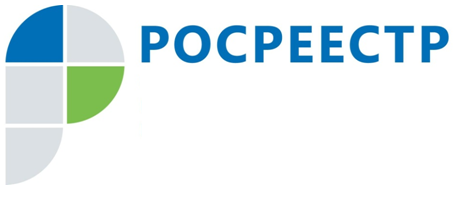 Управление Росреестра по Иркутской области предлагает собственникам недвижимости сообщить свои адреса электронной почтыУправление Росреестра по Иркутской области предлагает жителям региона внести в Единый государственный реестр недвижимости (ЕГРН) данные об адресах электронной почты. Это позволит собственникам получать информацию о своей недвижимости в режиме реального времени.Как отмечает начальник регистрации недвижимости № 4 Екатерина Щука, адрес электронной почты относится к дополнительным сведениям и вносится в ЕГРН по желанию владельца недвижимости. Электронные адреса используются ведомством для рассылки уведомлений о ходе оказания услуг Росреестра или в случае проведения учетно-регистрационных действий с объектом недвижимости по документам, подписанным электронной подписью.   «Например, сейчас в реестр недвижимости вносится большое количество информации о зонах с особыми условиями использования территории. На земельные участки, попавшие в границы таких зон, накладываются определенные ограничения. При наличии адреса электронной почты Управление Росреестра по Иркутской области сможет мгновенно уведомить собственника о том, что его участок вошел в границы одной из таких зон. Также быстро собственник получит уведомление при поступлении в ведомство электронного пакета документов на регистрацию прав, что позволит пресечь различные мошеннические схемы», - заявляет Екатерина Щука.Помимо этого, при наличии адреса электронной почты Управление Росреестра по Иркутской области сможет направить правообладателю информацию о приостановлении или отказе в проведении кадастрового учета и (или) регистрации прав по электронному пакету документов; о внесении в ЕГРН сведений о публичном сервитуте; о возврате документов, представленных в электронном виде (при отсутствии в ЕГРН записи о возможности проведения электронной регистрации прав); о представлении заявления о внесении в ЕГРН сведений о расторжении или прекращении договора участия в долевом строительстве одной из сторон; о поступлении в Росреестр запроса на предоставление сведений об объекте недвижимости.Заявление о внесении в ЕГРН сведений об адресе электронной почты жители Иркутской области могут подать в любом офисе Иркутского областного многофункционального центра или на официальном сайте Росреестра (https://rosreestr.ru/site/). Также указать адрес электронной почты можно при подаче заявления на кадастровый учет и (или) регистрацию прав. Услуга по внесению в ЕГРН сведений об адресе электронной почты является бесплатной.По информации Управления Росреестра по Иркутской области